The J. Nannie Endowed Alumni Scholarship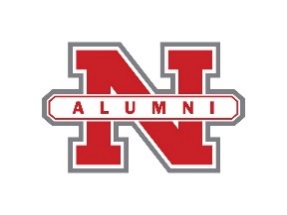 Scholarship Criteria:Applicant must:Be a full-time student enrolled in any program of studyHave achieved sophomore, junior or senior statusMaintain at least a 3.2 GPABe enrolled in at least 1 University sanctioned organization (a co-curricular form will be submitted to verify--being a staff member of the Nicholls Worth or yearbook is considered a sanctioned organization)Submit a typed 250-word essay detailing why he/she should receive the scholarshipProvide two academic and/or professional references (References must not be related to applicant.)Submit the application formThe awarded scholarships will be in the amount of $250 per semester (Fall & Spring) for 1 year only (second semester pending all retention criteria are met).Applications must be returned to the Office of Alumni Affairs or the Nicholls Scholarship Office NO LATER than March 31st.Office of Alumni Affairs		Office of ScholarshipsNicholls State University		Nicholls State UniversityP. O. Box 2158				P. O. Box 2005Thibodaux, LA 70310			Thibodaux, LA 70310If you have any questions, please contact the Office of Alumni Affairs at        (985) 448-4111 or alumniaffairs@nicholls.edu.Revised 1/8/2017THE J. NANNIE ENDOWED ALUMNISCHOLARSHIP APPLICATIONAll blanks must be completed for this                     Application for 20         to 20  application to be considered.  If something isnot applicable, put N/A in blank.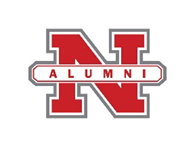 Continue answers on back of      Application if needed.	Type or print only.THIS INFORMATION WILL BE KEPT CONFIDENTIALOverall grade point average Name:___________________________________ N#:__________________Street Address: _________________________________________________City:_________________________ State:_______ Zip:_________________E-mail: _______________________________________________________Local Phone ______________________  Cell ________________________Have you applied for Financial Aid?  yes 	no Student Resources (Monetary) Other financial aid (for example: grant, loan, off or on campus employment, etc.):Other scholarships held at present time:  				$ Value of Scholarships Expected Graduation Date: 	                 next pageList two academic and/or professional references:Reference 1:First Name: ___________________ Last Name: _____________________Email Address: __________________________ Phone: _______________Relationship: _________________________________________________Reference 2:First Name: ___________________ Last Name: _____________________Email Address: __________________________ Phone: _______________Relationship: _________________________________________________Have you:	     ____ 	attached a typed 250-word essay?	     ____   attached a co-curricular activity reporting form from Nicholls	     ____   attached a copy of your transcript?	     ____   completed all blanks? - - - - - - - - - - - - - - - - - - - - - - - - - - - - - - - - - - - - - - - - - - - - - - - - - - - - - - - - - - - - - - - - - - - - - -I swear that the above information is correct to the best of my knowledge and I understand that the falsification of any information shall automatically disqualify me from any further consideration for this scholarship.  I hereby agree that my signature allows the  Alumni Federation to verify all information on this application.Applicant Signature		Date		